Un pentomino est une figure géométrique composée de 5 carrés reliés par les côtés. 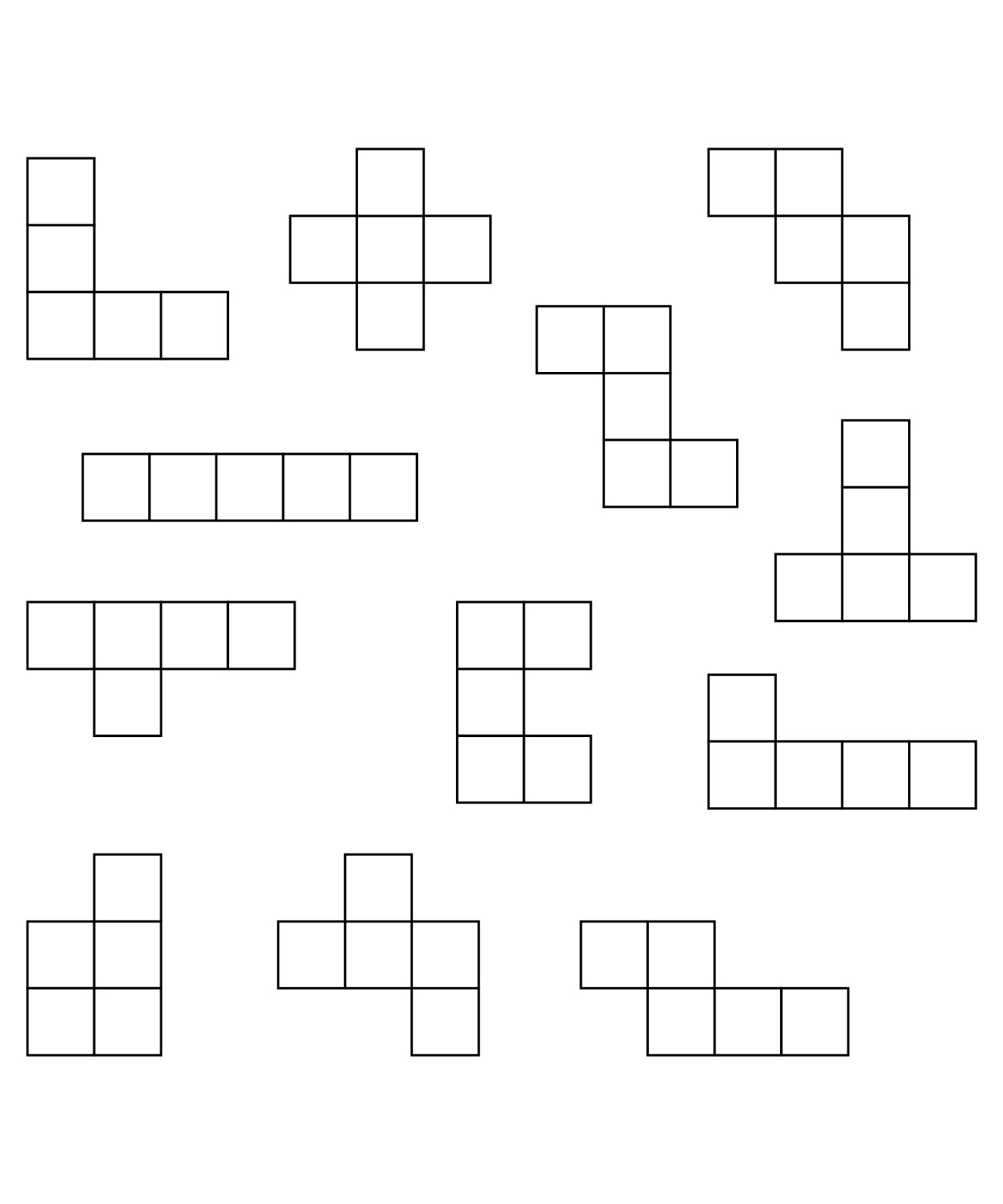 